Powerpoint Slides for downloading to share at practice based meeting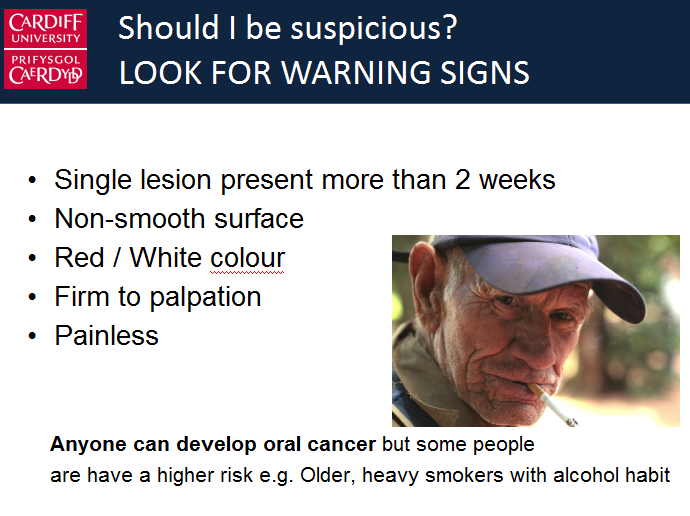 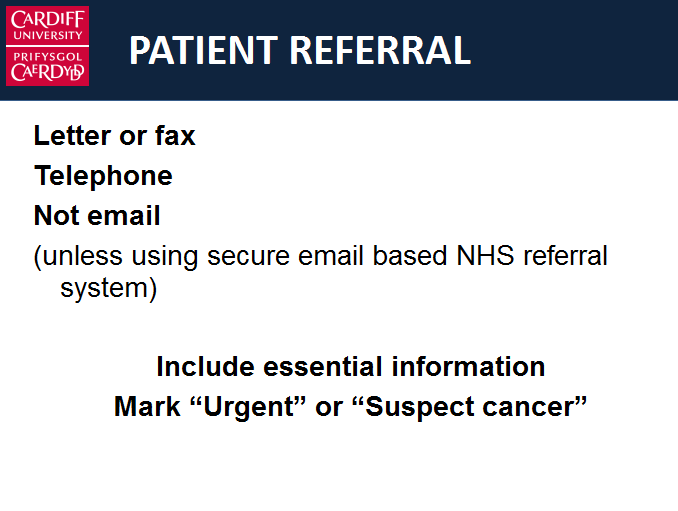 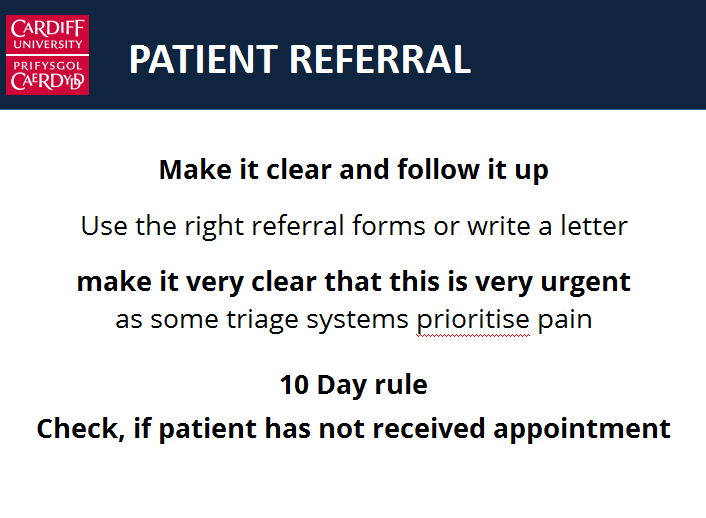 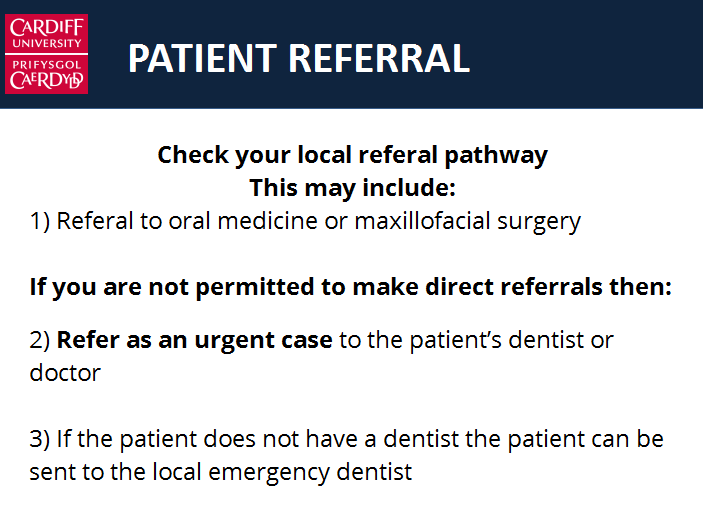 